Отчет о деятельности антитеррористической комиссии города Невинномысска за 1 квартал 2021 годаВ 3 квартале 2021 года под председательством главы города Невинномысска Миненкова М.А. проведено 1 заседание антитеррористической комиссии города Невинномысска, на котором рассматривались следующие вопросы:1. Об организационных мерах по обеспечению правопорядка и общественной безопасности	в период подготовки и проведения на территории города Невинномысска, выборов депутатов Государственной Думы Федерального Собрания Российской Федерации, депутатов Думы Ставропольского края, депутатов Думы города Невинномысска, обеспечение антитеррористической защищенности помещений для голосования. 	2. О мерах по обеспечению антитеррористической безопасности при проведении «Дня знаний». 3. Об антитеррористической защищенности объектов транспорта и транспортной инфраструктуры города Невинномысска.4. Об обеспечении безопасности при установлении уровней террористической опасности на территории города Невинномысска. 	Есть какие-либо возражения по повестке заседания? По данным вопросам были заслушаны представители ТИК, ФСБ, МВД,  администрации города Невинномысска, руководители образовательных организаций среднего профессионального образования и другие. По итогам заседания выработан комплекс предупредительно-профилактических мер антитеррористического характера.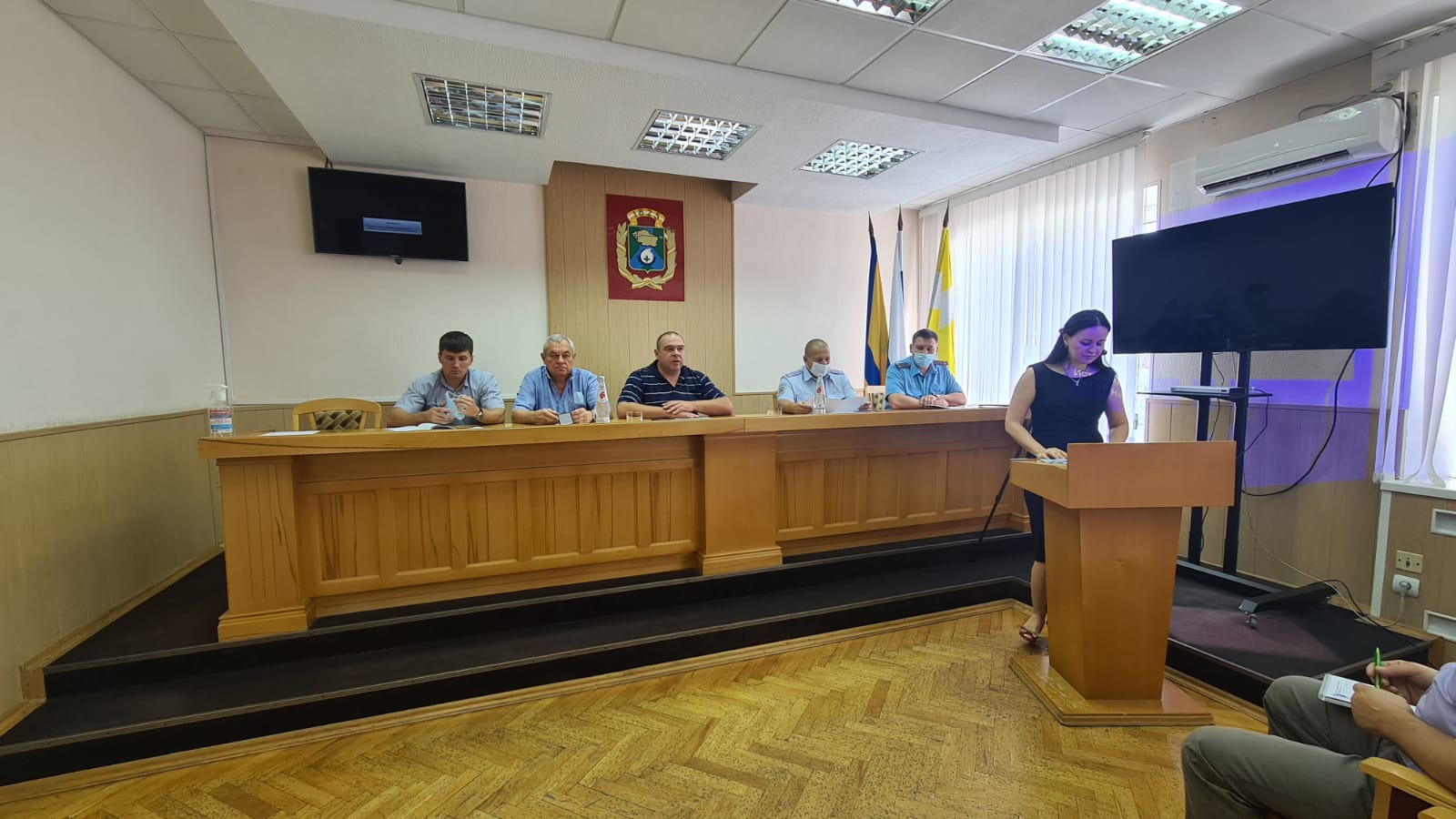 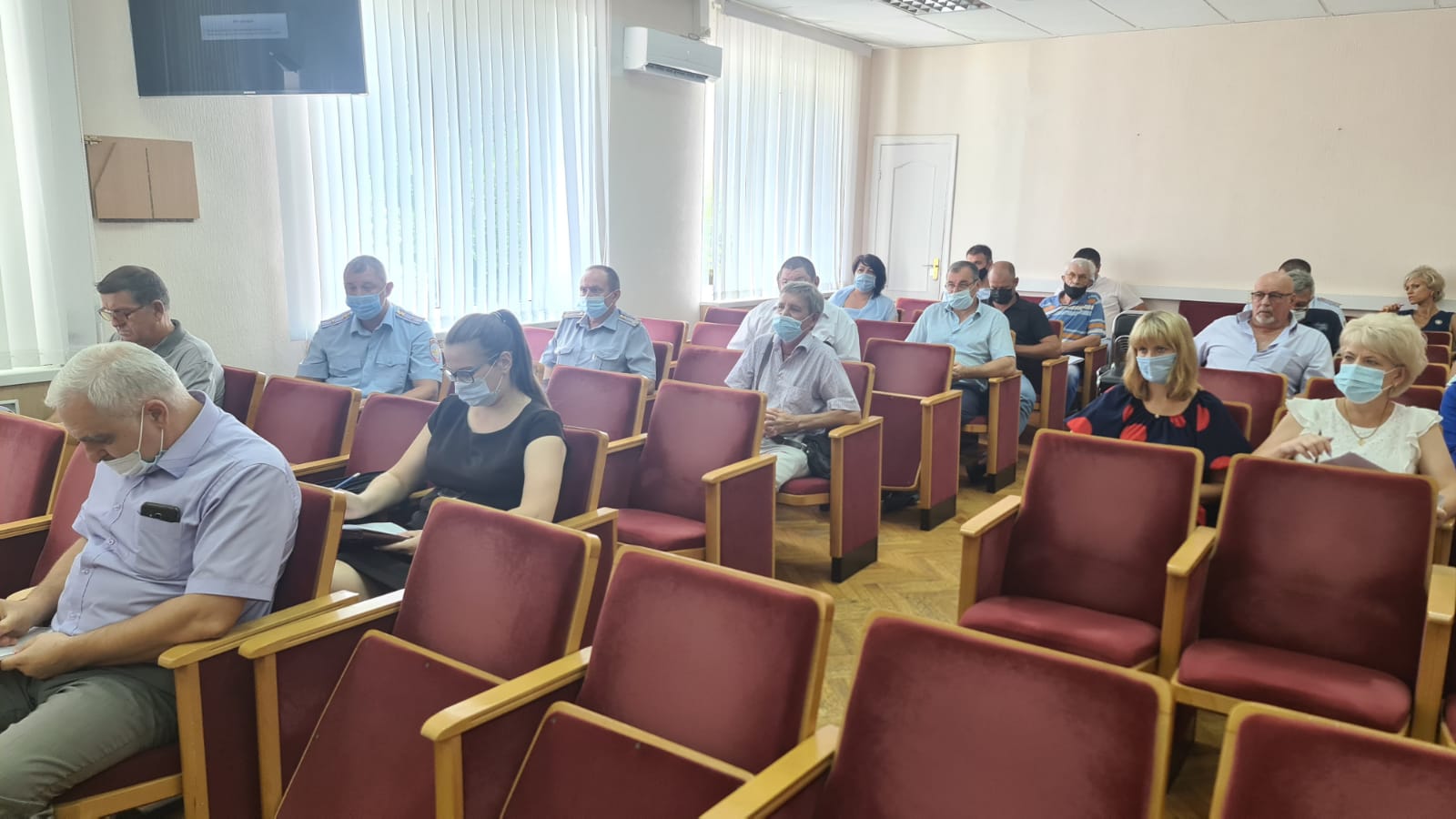 отдел общественной безопасности администрации города Невинномысска